A guide to the best iPad revision apps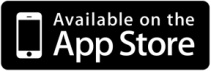 The majority of these Apps are free and you should experiment to see which you find most effective. I am not suggesting you use them all! If you do not have an iPad or iPhone, there are useful websites listed too. Flashcard makers  - APPSFlashcard makers - websitesMind maps creators - Apps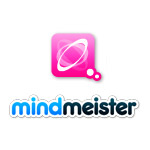 Mind map creator - websites Line learning – Apps    (useful for learning information for controlled assessments)  Line learning – websites GCSE Revision Apps iPad Apps for learning Modern Foreign Languages TWITTERThere are some great resources on twitter to help you practise and expand your vocabulary. Here are some of the best.  GERMANGerman should be fun     @LearnXDGerman    German phrases followed shortly after by the English translation. Jabba German    @JabbaGerman   Daily German words, phrases and gamesDW learn german   @dw-learngermanLearn 10 German   @learn10germanLearn German   @MyLinguaDEFRENCHFrench Today   @frenchToday    Radio Lingua French   @learnfrenchLearn 10 French     @learn10french Learn French today     @french_learner SPANISHLiv Lang Spanish  @LL_Spanish   Daily Spanish words and phrasesRadio Lingua Spanish  @learnspanish      Daily quizzesLearn 10 Spanish   @learn10spanish      Regular vocabulary Learn Spanish    @WoodwardSpanish      JAPANESELearn Japanese Pod  @japanesepodcast BUSINESS STUDIESBusiness Studies   @DHSBusiness       Exam tips, techniques and business related informationTutor2u Business   @tutor2ubusiness    Free resources to help you revise Business Studies   @KingEdBiz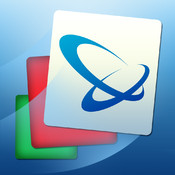 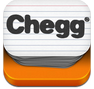 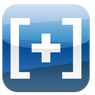 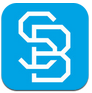 Brainscape FREEChegg flashcards FREEFlashcard +FREEStudy bluewww.fauxflash.comwww.flashcarddb.comwww.funnelbrain.comwww.braineos.com     * recommended *www.studystack.comwww.ediscio.comFREE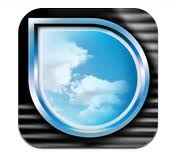 FREE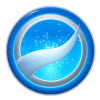 FREE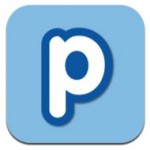 FREESimple mind+ iMindmapPoppletMindmeisterwww.examtime.comsimplemapper.orgFREE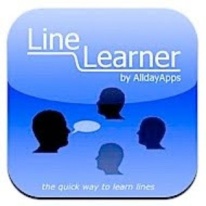 Line learner (currently listed under iphone apps in store)With this app you can also record and listen to the information www.cueprompter.comwww.textivate.comFREE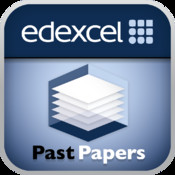 FREE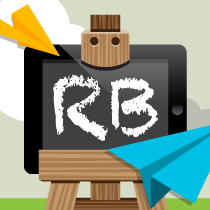 FREE 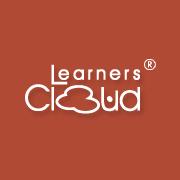 Edexcel past papersPractise past papers for a wide range of subjectsRevision Buddies Available for French, History and R.ELearnerscloud Revision questionsAvailable for Chemistry, English, Maths and PhysicsFREE£1.49 each 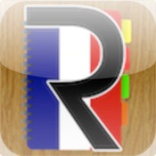 Learnerscloud Revision VideosAvailable for Chemistry, Maths, English, Biology and Physics. ieducationAvailable for GCSE Business, Maths, English Lit, P.E, Geography, French, History, German and Spanish FREE 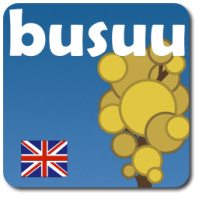 £1.49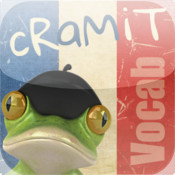 FREE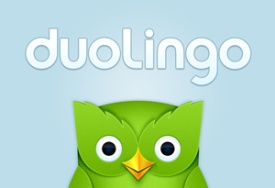 Busuu Available for French, German and Spanish.  cRaMitFrench, German and Spanish. DuolingoFrench, German and Spanish£1.49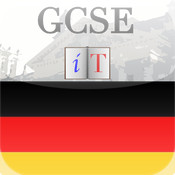 £1.49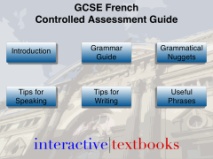 FREE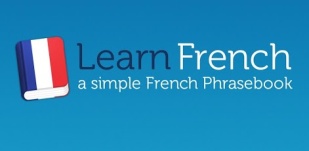 Iain Coleman GCSEFrench and German Controlled assessment GCSEFrench and GermanLearn (French/German/Spanish) PhrasebookFREE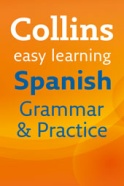 £2.99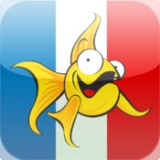 FREE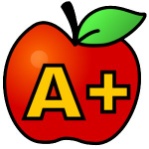 Collins easy learningGrammar and Practice available for French and Spanish. Linguascope vocabulary trainerAvailable for French, Spanish and German. A+TestYou Foreign LanguagesBasic vocabulary revision for many languages.  